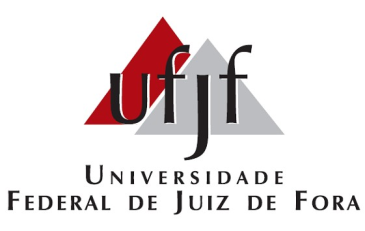 Pró-reitoria de Gestão de Pessoas – PROGEPE Comissão Permanente de Pessoal Docente – CPPD PROGEPE/CPPD, 25/08/2016Memorando/CPPD nº02/2016Assunto: Excepcionalidade do regime de trabalho de 40 horas sem dedicação exclusivaÀs Unidades Acadêmicas da UFJFSenhores(as) Diretores(as) de Unidade,A Comissão Permanente de Pessoal Docente teve sua primeira reunião no dia 17 de fevereiro do corrente. No entanto, somente após a nova gestão tomar posse, a comissão iniciou seus trabalhos, em 23 de junho. Desde o início, tem sido incitada a se pronunciar sobre o caráter de excepcionalidade do regime de trabalho de 40 horas sem dedicação exclusiva.Assim, no uso de suas atribuições legais, conforme estabelecem os art. 22, §1º e art.26, III da Lei 12.772/2012, a CPPD, após debate prévio entre os (as) docentes representantes de cada Unidade Acadêmica, vem pelo presente propor aos Departamentos que debatam o assunto, considerando a legislação vigente e os pontos abaixo propostos pela CPPD.Legislação vigente sobre o tema é Lei nº 12.772, de 28/12/2012, art. 20, §1º;Decreto nº 7.485 de 18/05/2011; Resolução nº 46/95 do Conselho de Ensino, Pesquisa e Extensão – CEPE/UFJF; Resolução nº 33 e 35/2009, de 25/09/2009 do CONSU / UFJF;Resolução nº 13/2016, de 29 de fevereiro de 2016 do CONSU/UFJF;Portaria nº 80, de 01/02/2008, da Pró-Reitoria de Recursos Humanos.A alteração para o regime de 40 horas sem dedicação exclusiva poderia ser concedida considerando:o limite mínimo de 60% de docentes em regime de dedicação exclusiva em cada Departamento;a precedência em tempo dos processos que já estão tramitando, com pedido de alteração de regime para 40 horas sem dedicação exclusiva;a possibilidade do pedido ser contemplado pela previsão de atividade docente, segundo a Lei 12.772/12 art. 21, XI e XII e §4º com redação dada pela Lei 13.243/16, marco legal da ciência, tecnologia e inovação;o período de interstício após o afastamento segundo a Lei 12.772/12, art. 22;a existência de pontos suficientes para alteração do regime no banco de equivalentes;a justificativa do Departamento e da Unidade;o relatório de atividade acadêmica dos 2 anos anteriores ao pedido de alteração de regime de trabalho;o plano de trabalho para o ano seguinte ao pedido de alteração de regime de trabalho;o período máximo de 4 (quatro) anos renovável por igual período, a critério da Administração; o Departamento deverá apresentar justificativa bianual para continuidade da condição de 40 horas sem dedicação exclusiva.Esperamos que, com a contribuição do corpo docente da UFJF, possamos propor uma regulamentação comprometida com a defesa da Universidade Pública e que atenda aos anseios e necessidades do corpo docente.Neste sentido, solicitamos a ampla divulgação do presente entre os Chefes de Departamento.As sugestões poderão ser encaminhadas para o endereço eletrônico da CPPD, cppd.prorh@ufjf.edu.br, até o dia 21 de setembro.Saudações acadêmicas.Nathalie Barbosa de La CadenaPresidente da CPPD